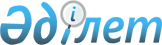 Қазақстан Республикасы Үкіметінің 2008 жылғы 8 қарашадағы N 1029 қаулысына өзгеріс енгізу туралыҚазақстан Республикасы Үкіметінің 2009 жылғы 18 қарашадағы N 1872 Қаулысы

      Қазақстан Республикасының Үкіметі ҚАУЛЫ ЕТЕДІ:



      1. "Қазақстан Республикасының Үкіметі мен Румыния Үкіметі арасындағы Экономикалық ынтымақтастық туралы келісімге қол қою туралы" Қазақстан Республикасы Үкіметінің 2008 жылғы 8 қарашадағы N 1029 қаулысына мынадай өзгеріс енгізілсін:



      2-тармақта "Қазақстан Республикасының Индустрия және сауда министрі Владимир Сергеевич Школьникке" деген сөздер "Қазақстан Республикасының Индустрия және сауда министрі Әсет Өрентайұлы Исекешевке" деген сөздермен ауыстырылсын.



      3. Осы қаулы қол қойылған күнінен бастап қолданысқа енгізіледі.      Қазақстан Республикасының

      Премьер-Министрі                                  К. Мәсімов
					© 2012. Қазақстан Республикасы Әділет министрлігінің «Қазақстан Республикасының Заңнама және құқықтық ақпарат институты» ШЖҚ РМК
				